Mrs Amanda HopkinsGreenhouseFilson LaneShorehamSEVENOAKS, KentTN14 7SRDismantle the following dead property items:• Silver birch#T1 located at the Front garden• Willow#G2 group located at the Front garden Grind Stumps Out.  Dismantle the declining Silver Birch#T3 located at the Front boundary. Leave stump Grind Out Stump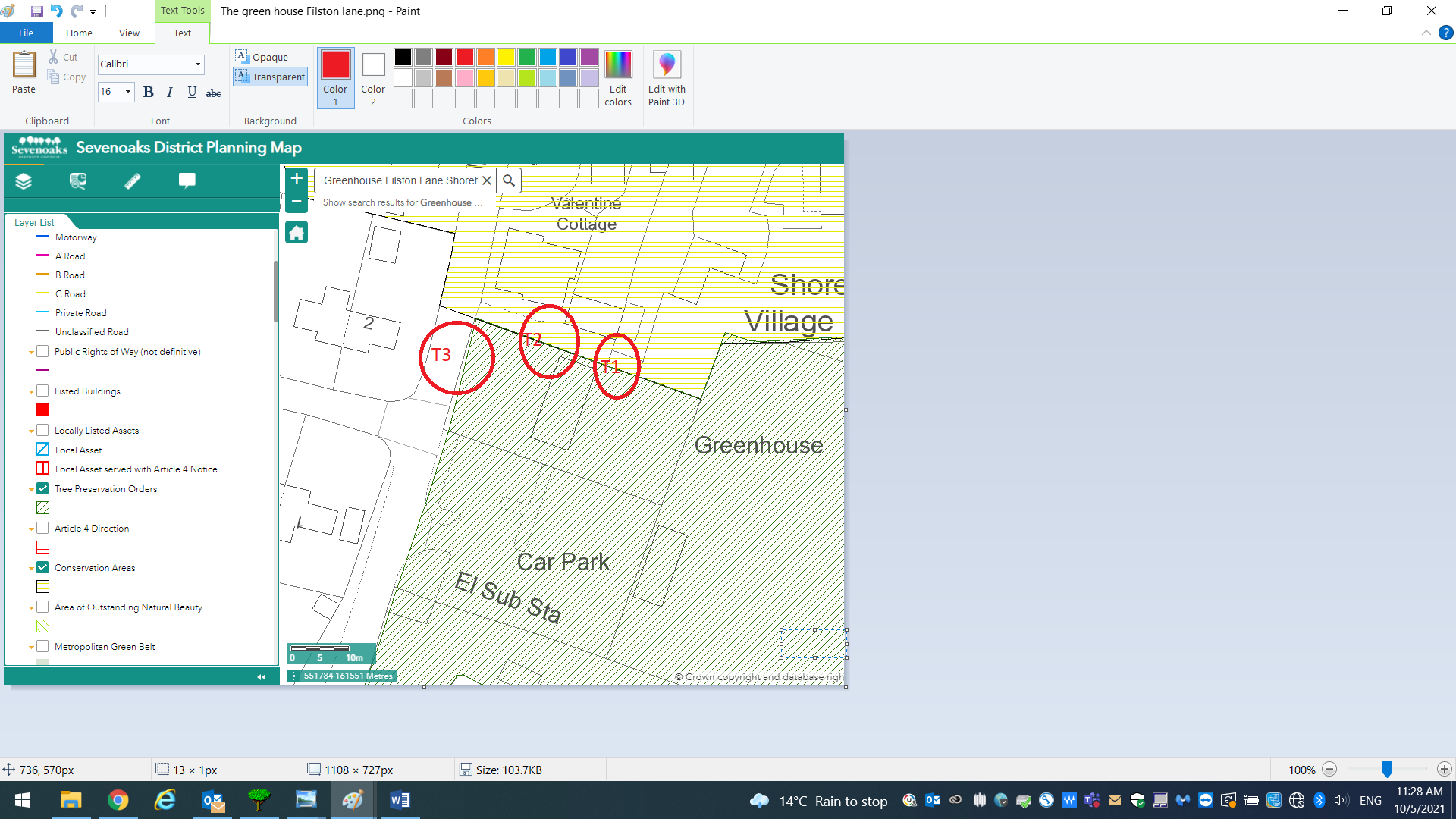 